Paste Your Title Here Paste Your Title HerePaste Your Title Here Paste Your Title HereMajor project report submitted in partial fulfilment of therequirements for the award of the degree ofBachelor of Technology in Electrical EngineeringByStudent Name (Enrollment Number)Student Name (Enrollment Number)Student Name (Enrollment Number)Student Name (Enrollment Number)Under the guidance ofFaculty Name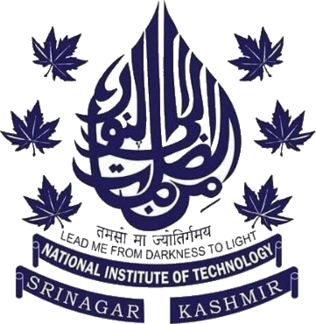 Department of Electrical EngineeringNational Institute of Technology SrinagarSrinagar, Jammu and Kashmir - 190006. (India)CERTIFICATE It is to certify that the contents of the report entitled “Paste Your Title Here” is a bonafide work carried out by Mr. Student Name (Enrollment number), Mr. Student Name (Enrollment number), Mr. Student Name (Enrollment number) and Student Name (Enrollment number) under my supervision and guidance in partial fulfillment of the requirements for the award of the degree of Bachelor of Technology in Electrical Engineering. The contents of the report have not been submitted earlier for the award of any other degree or certificates and I hereby commend the work done by them in this connection. (Supervisor Name) Department of Electrical Engineering National Institute of Technology SrinagarSrinagar, Jammu and Kashmir, India CERTIFICATE OF APPROVAL This project titled “Paste Your Title Here” carried out by Mr. Student Name (Enrollment number), Mr. Student Name (Enrollment number), Mr. Student Name (Enrollment number) and Student Name (Enrollment number), is hereby approved as the creditable study of technology in Electrical Engineering and is presented in a satisfactory manner. It warrants its acceptance as a prerequisite in fulfillment of the requirements for the award of the degree of Bachelor of Technology in Electrical Engineering at National Institute of Technology Srinagar, J&K. Internal Examiner 	 	 	 	           	                                  External Examiner (HoD Name) Head Department of Electrical Engineering, National Institute of Technology Srinagar, Srinagar, J&K ACKNOWLEDGEMENT The acknowledgement must be written by the student himself.Student Name (Enrollment Number) Student Name (Enrollment Number) Student Name (Enrollment Number) Student Name (Enrollment Number)  ABSTRACT Word limits 300-350 including space. Write text here to develop an apparatus to trace the current-voltage and power voltage curve of photovoltaic module and extract the principal parameters like short-circuit current, open circuit voltage, voltage and current at the maximum power point and maximum power that can be producedWrite text here to develop an apparatus to trace the current-voltage and power voltage curve of photovoltaic module and extract the principal parameters like short-circuit current, open circuit voltage, voltage and current at the maximum power point and maximum power that can be producedTABLE OF CONTENTAcknowledgement………………………………………………………………….….…3Abstract………………………………………………………………….………..….…...4Abbreviations………………………………………………………………………….….6List of Tables……………………………………………………………………………..7List of Figures……………………………………………………………………………8ABBREVIATIONS   LIST OF TABLESLIST OF FIGURESCHAPTER 1INTRODUCTION Write text here to develop an apparatus to trace the current-voltage and power voltage curve of photovoltaic module and extract the principal parameters like short-circuit current, open circuit voltage, voltage and current at the maximum power point and maximum power that can be produced.Write text here to develop an apparatus to trace the current-voltage and power voltage curve of photovoltaic module and extract the principal parameters like short-circuit current, open circuit voltage, voltage and current at the maximum power point and maximum power that can be producedSECTIONTo develop an apparatus to trace the current-voltage and power voltage curve of photovoltaic module and extract the principal parameters like short-circuit current. To write the mathematical equation, use Microsoft equation tab (Follow: Insert+Equation). Images for the equations are not allowed.The fitness function of the chromosome is calculated using the following equation: 			(1.1)The evaluated function of the participants is calculated using the following equation: 			(1.2)SUB-SECTIONWrite text here. If points will be added, then follow the below style  To develop an apparatus to trace the current-voltage and power voltage curve of photovoltaic module.Extract the principal parameters like short-circuit current, open circuit voltage, voltage.Current at the maximum power point and maximum power that can be produced. SUB-SECTIONTo develop an apparatus to trace the current-voltage and power voltage curve of photovoltaic module and extract the principal parameters like short-circuit current, open circuit voltage, voltage and current at the maximum power point and maximum power that can be produced. Table 1.1: Specifications of HBL PV Module (Table in the form of image is not allowed/prohibited)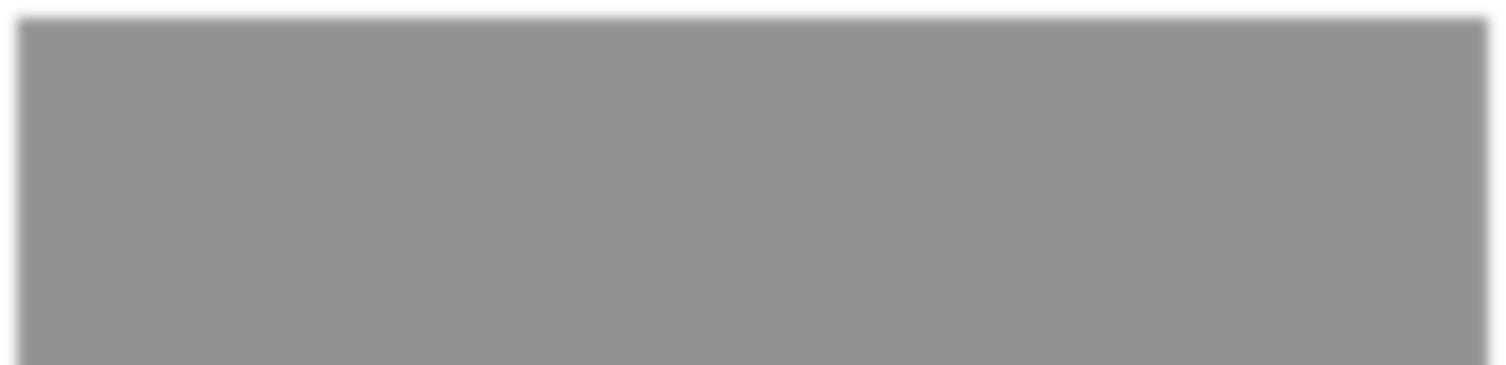 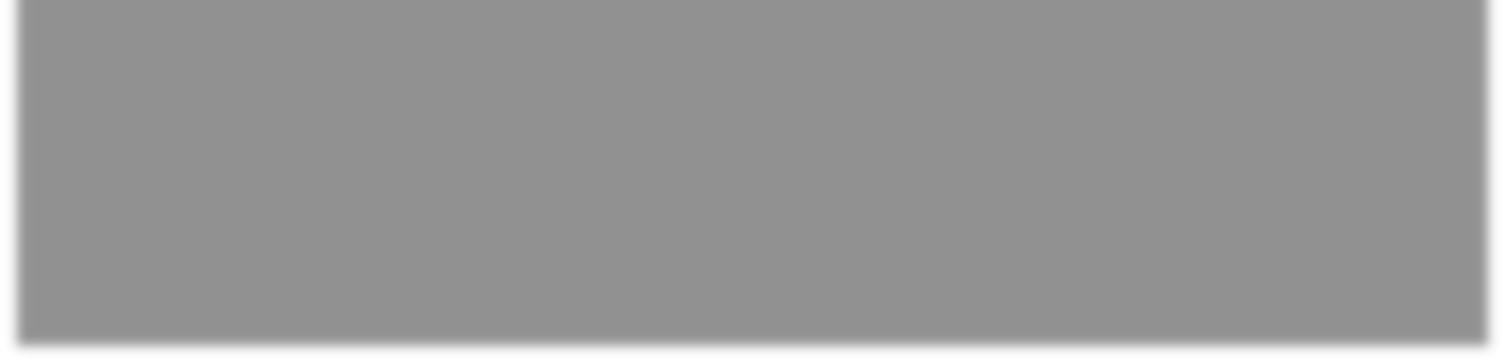 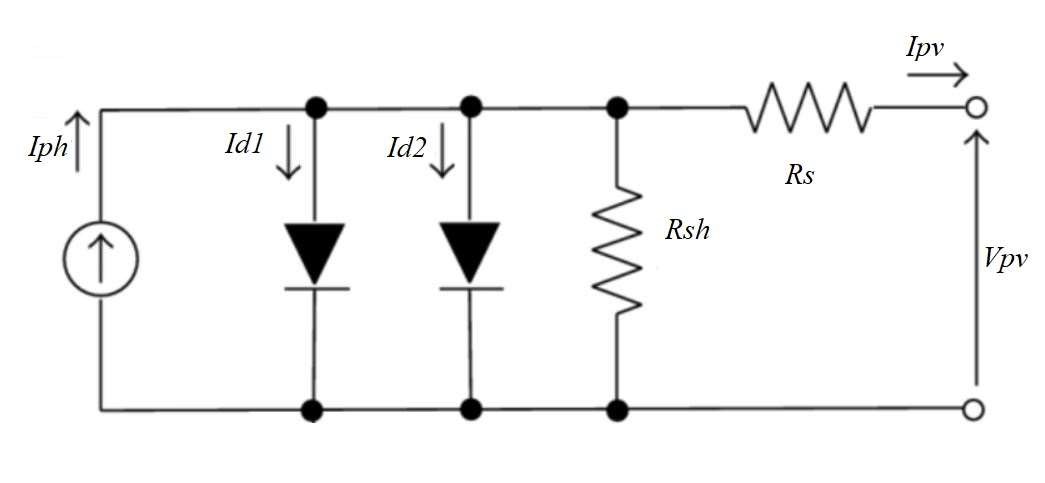 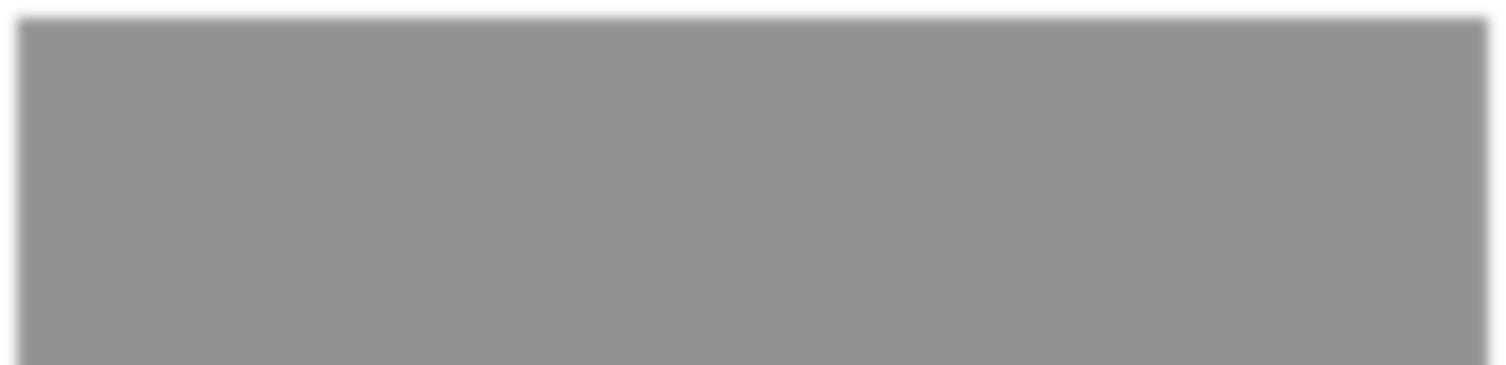 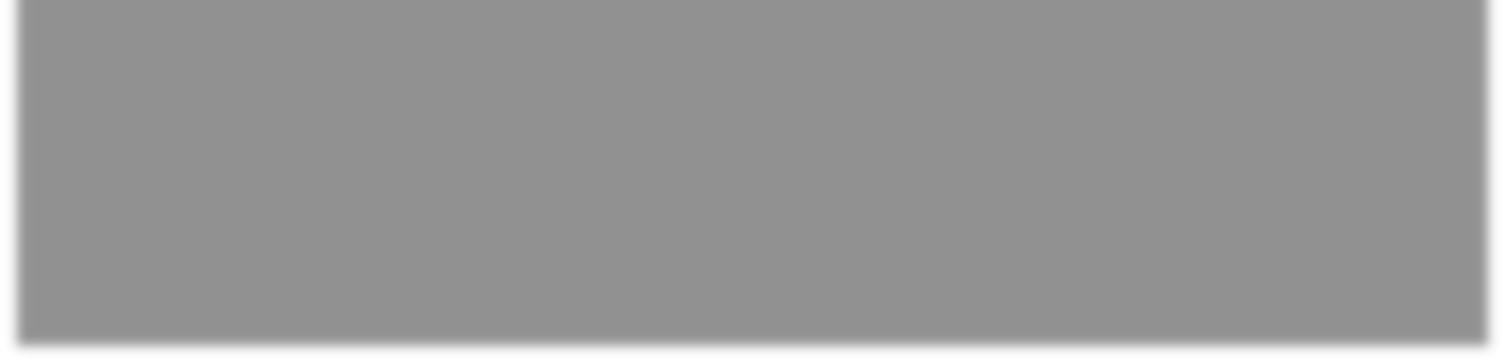 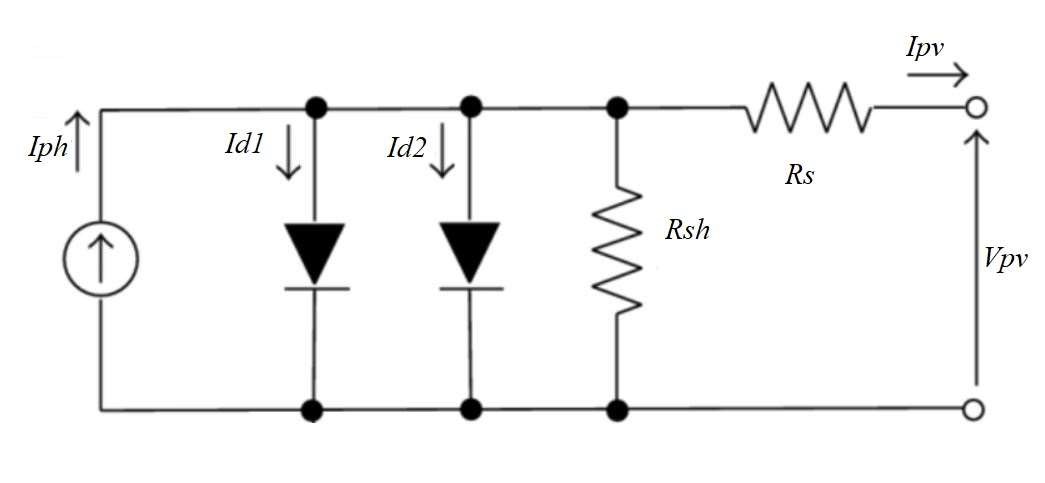 Figure 1.1: Basic structure of reverse biased diode (Figure resolution should be 300 DPI, and it should be of suitable dimension and clear)SECTIONTo develop an apparatus to trace the current-voltage and power voltage curve of photovoltaic module and extract the principal parameters like short-circuit current, open circuit voltage, voltage and current at the maximum power point and maximum power that can be produced. SUB-SECTIONWrite text here. If points will be added, then follow the below style  To develop an apparatus to trace the current-voltage and power voltage curve of photovoltaic module.Extract the principal parameters like short-circuit current, open circuit voltage, voltage.Current at the maximum power point and maximum power that can be produced. SUB-SECTIONWrite text here. If points will be added, then follow the below style  To develop an apparatus to trace the current-voltage and power voltage curve of photovoltaic module.Extract the principal parameters like short-circuit current, open circuit voltage, voltage.Current at the maximum power point and maximum power that can be produced. CHAPTER 2LITERATURE REVIEW Write text here to develop an apparatus to trace the current-voltage and power voltage curve of photovoltaic module and extract the principal parameters like short-circuit current, open circuit voltage, voltage and current at the maximum power point and maximum power that can be produced.Table 2.1: Specifications of HBL PV Module (Table in the form of image is not allowed/prohibited)Figure 2.1: Basic structure of reverse biased diode (Figure resolution should be 300 DPI, and it should be of suitable dimension and clear)Write text here to develop an apparatus to trace the current-voltage and power voltage curve of photovoltaic module and extract the principal parameters like short-circuit current, open circuit voltage, voltage and current at the maximum power point and maximum power that can be produced 	SECTIONSample text: A maximum power point tracking (MPPT) algorithm based on an incremental conductance algorithm [1] is used to operate the solar DGs at its maximum power point all of the time and is integrated with the inverter controller [2].To develop an apparatus to trace the current-voltage and power voltage curve of photovoltaic module and extract the principal parameters like short-circuit current [4], open circuit voltage, voltage and current at the maximum power point and maximum power that can be produced [5]. 2.1.1 	SUB-SECTIONWrite text here. If points will be added, then follow the below style  To develop an apparatus to trace the current-voltage and power voltage curve of photovoltaic module.Extract the principal parameters like short-circuit current, open circuit voltage, voltage.Current at the maximum power point and maximum power that can be produced. CHAPTER 3MATHEMATICAL FORMULATION / SIMULATION MODELWrite text here to develop an apparatus to trace the current-voltage and power voltage curve of photovoltaic module and extract the principal parameters like short-circuit current, open circuit voltage, voltage and current at the maximum power point and maximum power that can be produced.Write text here to develop an apparatus to trace the current-voltage and power voltage curve of photovoltaic module and extract the principal parameters like short-circuit current, open circuit voltage, voltage and current at the maximum power point and maximum power that can be produced 	SECTIONTo develop an apparatus to trace the current-voltage and power voltage curve of photovoltaic module and extract the principal parameters like short-circuit current, open circuit voltage.To write the mathematical equation, use Microsoft equation tab (Follow: Insert+Equation). Images for the equations are not allowed.The fitness function of the chromosome is calculated using the following equation: 			(3.1)The evaluated function of the participants is calculated using the following equation: 			(3.2)3.1.1  	SUB-SECTIONWrite text here. If points will be added, then follow the below style  To develop an apparatus to trace the current-voltage and power voltage curve of photovoltaic module.Extract the principal parameters like short-circuit current, open circuit voltage, voltage.Current at the maximum power point and maximum power that can be produced. CHAPTER 4RESULTS AND DISCUSSIONS  Write text here to develop an apparatus to trace the current-voltage and power voltage curve of photovoltaic module and extract the principal parameters like short-circuit current, open circuit voltage, voltage and current at the maximum power point and maximum power that can be produced.Write text here to develop an apparatus to trace the current-voltage and power voltage curve of photovoltaic module and extract the principal parameters like short-circuit current, open circuit voltage, voltage and current at the maximum power point and maximum power that can be produced 	SECTIONTo develop an apparatus to trace the current-voltage and power voltage curve of photovoltaic module and extract the principal parameters like short-circuit current, open circuit voltage, voltage and current at the maximum power point and maximum power that can be produced. 4.1.1  	SUB-SECTIONWrite text here. If points will be added, then follow the below style  To develop an apparatus to trace the current-voltage and power voltage curve of photovoltaic module.Extract the principal parameters like short-circuit current, open circuit voltage, voltage.Current at the maximum power point and maximum power that can be produced. CHAPTER 5CONCLUSIONWrite text here (Words limit 350-400 including space) To develop an apparatus to trace the current-voltage and power voltage curve of photovoltaic module and extract the principal parameters like short-circuit current, open circuit voltage, voltage and current at the maximum power point and maximum power that can be produced.Write text here To develop an apparatus to trace the current-voltage and power voltage curve of photovoltaic module and extract the principal parameters like short-circuit current, open circuit voltage, voltage and current at the maximum power point and maximum power that can be producedREFERENCESY. Xiao, Y. H. Song, C.-C. Liu, and Y. Z. Sun, “Available transfer capability enhancement using FACTS devices,” IEEE Trans. Power Syst., vol. 18, no. 1, pp. 305–312, Feb. 2003 (reference style for journal paper) Cross Texas Transmission, Salt fork to gray project. 2014. [Online]. Available: http://www.crosstexas.com/SFWind.htm (reference style for website link) S. A. Rahman and R. K. Varma, “PSCAD/EMTDC model of a 3-phase grid connected photovoltaic solar system,” in Proc. 43rd North Amer. Power Symp., Boston, MA, USA, 2011, pp. 1–5. (reference style for conference paper) M. H. Rashid, Power Electronics Handbook. London, U.K.: Academic, 2001, pp. 355,363–364 (reference style for book)APPENDIX (if any)To develop an apparatus to trace the current-voltage and power voltage curve of photovoltaic module and extract the principal parameters like short-circuit current, open circuit voltage, voltage and current at the maximum power point and maximum power that can be produced.Write text here to develop an apparatus to trace the current-voltage and power voltage curve of photovoltaic module and extract the principal parameters like short-circuit current, open circuit voltage, voltage and current at the maximum power point and maximum power that can be producedJ                  Current density q   Charge on electron (1.6e-19 C) K Boltzmann’s constant n Total number of atoms/cm3 Drift velocity (cm/s) Vd                Drift velocity  Io-ref Diode saturation current at reference condition Table 1.1Insert table captionTable 1.2Insert table captionTable 2.1Insert table captionTable 2.2Insert table captionFigure 1.1Insert figure captionFigure 1.2Insert figure captionFigure 2.1Insert figure captionFigure 2.2Insert figure captionSr. noDescriptionRating1Number of Cells362Voltage at Maximum Power, Vmpp (V)17.0 V3Current at Maximum Power, Impp (A)4.41 A4Tolerance-5% to +5%Sr. noDescriptionRating1Number of Cells362Voltage at Maximum Power, Vmpp (V)17.0 V3Current at Maximum Power, Impp (A)4.41 A4Tolerance-5% to +5%